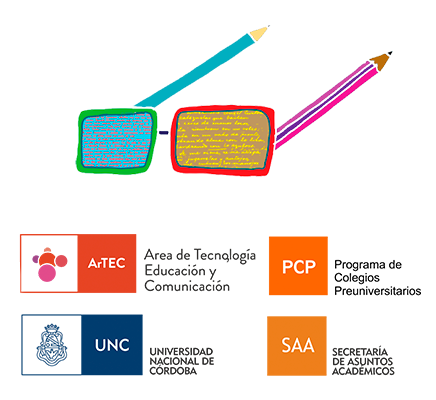 Programa Mayores de 25 años con secundario incompletoIngreso 2022Córdoba2021RESOLUCIÓN DE PROBLEMASPROGRAMANúmerosNúmeros naturales, enteros, racionales y reales.Aproximación “formal” al concepto de número real. Valor absoluto de un número real. Operaciones con números racionales. Relación de orden. Sistemas de UnidadesSistema de unidades: Longitud, capacidad, peso, superficie,   volumen, densidad.Equivalencias entre unidades. Aplicaciones.EcuacionesEcuaciones lineales con una incógnita. Aplicaciones.FuncionesCoordenadas cartesianas. Plano real. Representación gráfica.Conceptos elementales para la representación gráfica de funciones.Función lineal: Pendiente: definición, posiciones de una recta según su pendiente.Rectas paralelas y perpendiculares.Función de proporcionalidad directa e inversa. ProblemasInterpretación, representación y resolución de problemas matemáticos vinculados a situaciones concretas de proporcionalidad directa e inversa.Problemas: Análisis y resolución utilizando operaciones y propiedades de los distintos conjuntos de números.Resolución de problemas a partir del uso de ecuaciones. BIBLIOGRAFÍAMatemáticas para Polimodal. Autores varios.Matemáticas para 7mo, 8vo y 9no año de EGB3 de Editorial Kapeluz.Ingresando a FAMAF, Material de Estudio. Universidad Nacional de Córdoba. ISBN 978-950-33-1331-2.COMPRENSIÓN LECTORA Y PRODUCCIÓN DE TEXTOSPROGRAMAPRIMERA PARTEEl texto. Estrategias de comprensión textual: el paratexto.¿Qué dice el texto? El tema texto y las ideas principales presentes en él. La finalidad o el objetivo textual. La textura discursiva. La coherencia. Mecanismos de cohesión textual: sinonimia, repetición, el mantenimiento del referente y los conectores textuales.  Tipos de textos del ámbito académico. Nociones generales sobre el modo y organización de los textos expositivo-explicativos y  argumentativos. La interpretación de consignas y su sistematización. Las modalidades interrogativa e imperativa presentes en las consignas.SEGUNDA PARTEReducción de la información sobre párrafos textuales. El resumen del texto. El cuadro comparativo.BIBLIOGRAFÍAAdelstein, A. y Kuguel, I. (2008). Los textos académicos en el nivel universitario. Buenos Aires: Universidad Nacional de General Sarmiento.Arnoux, E. et al (2009). Pasajes. Escuela media-enseñanza superior. Propuestas en torno a la lectura y la escritura. Buenos Aires: Editorial Biblos.Arnoux, E., Di Stefano, M. y Pereira, C. (2003). La lectura y la escritura en la Universidad. Buenos Aires: Eudeba.Calsamiglia Blancarfort, H. y Tusón Valls, A. (2002). Las cosas del decir. Manual de análisis del discurso. Barcelona: Ariel Lingüística.Navarro, F. et al (2014). Manual de escritura para carreas de humanidades. Buenos Aires: Editorial de la Facultad de Filosofía y Letras-UBA. Pérez Moreno, E. y Varela, I. (2019). Taller de lectura y escritura. Español. Ciclo de Nivelación. Córdoba: Facultad de lenguas. Libro digital en línea https://rdu.unc.edu.ar/handle/11086/5638Pipkín Embó, M. y Reynoso, M. (2010). Prácticas de lectura y escritura académicas. Córdoba: Comunicarte  Editorial.Sosa de Montyn, S. y Mazzuchino, M.G (2017). Lectura y escritura en la Universidad. Prácticas discursivas. Córdoba: Comunicarte Editorial. 